1	ملاحظات افتتاحية وإقرار جدول الأعمال (الوثيقة CWG-SFP-3/1)1.1	بعد كلمة ترحيبية، تمنى نائب الأمين العام للاتحاد، السيد مالكوم جونسون، ورئيس الفريق، السيد ماريو ر. كانازا من البرازيل، التوفيق لفريق العمل التابع للمجلس في العام الجديد وفي اجتماعه، وتمت الموافقة على جدول أعمال الاجتماع.2	تقرير الاجتماع الثاني لفريق العمل التابع للمجلس المعني بالخطتين الاستراتيجية والمالية (الوثيقة CWG-SFP-3/2)1.2	وافق الفريق على تقرير الاجتماع الثاني.3	هيكل الخطتين الاستراتيجية والمالية (الوثيقة CWG-SFP-3/3)1.3	عُرض مشروع الهيكل المقترح للخطة الاستراتيجية الجديدة للفترة 2023-2020، كما اتُفق عليه في الاجتماع الثاني لفريق العمل التابع للمجلس المعني بالخطتين الاستراتيجية والمالية. وناقش الفريق المقترح الذي قدمته الأمانة بالاكتفاء بملحق واحد (1) بالقرار 71، يدمج تحليل الحالة في نص الخطة الاستراتيجية للاتحاد، ولكن لم يُتوصل إلى اتفاق على هذا المقترح خلال الاجتماع.2.3	وعرض رئيس دائرة إدارة الموارد المالية (FRMD) الأفق المستقبلي لمشروع الخطة المالية للفترة 2023-2020. وكان من المقرر أن يناقش فريق العمل التابع للمجلس والمعني بالموارد المالية والبشرية (CWG-FHR) مشروع الخطة المالية بالتفصيل (الوثيقة CWG-FHR 8/10).3.3	ويتضمن الجدول 3 في الوثيقة مقترحاً أولياً بتوزيع الموارد المالية للغايات الاستراتيجية الخمس المقترحة للاتحاد. وشُدد على أن الاجتماع الرابع لفريق العمل التابع للمجلس المعني بالخطتين الاستراتيجية والمالية سيناقش، ويضع مشروع، توزيع الموارد المالية لكل هدف من الأهداف الاستراتيجية الثمانية عشر المتفق عليها في الخطة الاستراتيجية. وسيرد هذا التوزيع في التذييل A للملحق 1 بمشروع القرار 71.4	مسرد المصطلحات (مشروع الملحق 3 بالقرار 71) (الوثيقة CWG-SFP-3/4)1.4	عرض الاتحاد الروسي الوثيقة CWG-SFP-3/12، وهي تورد مقترحاً يهدف إلى تقديم توضيحات بشأن مسرد المصطلحات (الملحق 3 بالقرار 71).2.4	وعقب المقترحات المقدمة، اتفق الفريق على ضمان الإبقاء على الترتيب الهجائي باللغة الإنكليزية، لتفادي أي لبس في المصطلحات. وأكد الرئيس أن مسرد المصطلحات ينبغي أن يتضمن مصطلحات إدارية فقط تخص إعداد خطة استراتيجية ولا تكون واسعة على نحو مفرط.3.4	وناقش الفريق المقترح الداعي إلى إدراج مسرد المصطلحات في تذييل الملحق 1. ولم يحظَ هذا المقترح بالتأييد، ولذلك اتفق الفريق على أن يظل مسرد المصطلحات في الملحق 3 بمشروع القرار 71.5	مشروع نص الخطة الاستراتيجية للاتحاد للفترة 2023-2020 (الوثيقة CWG-SFP-3/5)1.5	عرضت الصين مساهمتها (الوثيقة CWG-SFP-3/16)، وشددت بوجه خاص على الحاجة إلى إدراج تنمية الاقتصاد الرقمي في الغايات الاستراتيجية الشاملة للخطة الاستراتيجية للاتحاد للفترة 2023-2020. وذُكِّر الفريق بأن الوثائق النهائية الصادرة عن المؤتمر العالمي لتنمية الاتصالات لعام 2017 شددت على الاقتصاد الرقمي أيضاً. وعبَّر مشروع النص المتفق عليه للملحق 1 بالقرار 71 عن هذه المناقشات.2.5	وأقر الفريق النصوص الحالية للرؤية والرسالة الواردة في القرار 71 (المراجَع في بوسان، 2014) ورأى أنها ينبغي أن تظل كما هي في الخطة الاستراتيجية للفترة 2023-2020.3.5	وفيما يتعلق بالقيم، قدمت المملكة المتحدة مساهمتها (الوثيقة CWG-SFP-3/11) التي تقترح مجموعة محددة من القيم. وبعد مناقشات مستفيضة بشأن هذا الموضوع، وتشكيل فريق صياغة مخصص اجتمع خلال استراحة الغداء، صيغ مقترح جديد للقيم. وقرر الفريق أخيراً ترك تعاريف هذه القيم بين أقواس معقوفة، للاتفاق عليها في الاجتماع الرابع لفريق العمل المعني بالخطتين الاستراتيجية والمالية.4.5	وبعد مساهمة المملكة المتحدة بشأن وصف الغايات الاستراتيجية والمناقشات المكثفة التي جرت ضمن الفريق، أقر فريق العمل المعني بالخطتين الاستراتيجية والمالية الغايات الاستراتيجية الخمس المقترحة وأوصافها، على النحو الوارد في النسخة المراجَعة من مشروع الملحق 1 بالقرار 71. وسيناقَش ما جاء بين الأقواس المعقوفة في وصف الغاية 3 في الاجتماع الرابع لفريق العمل المعني بالخطتين الاستراتيجية والمالية.5.5	واستعرض الفريق المقاصد المقترحة التي عُرضت بمزيد من التفصيل في وثيقة المعلومات CWG-SFP-3/INF-1، واتفق على تحديد مواعيد نهائية لمقاصد عام 2023 كي تتزامن مع فترة الخطة الاستراتيجية. وطلبت الوفود توضيحات بشأن بعض القيم المقترحة التي تُركت دون تعريف لكي ينظر فيها الفريق، فضلاً عن المنهجية المقترحة لقياس بعض المقاصد. وطلب الفريق من الأمانة استضافة جلسة إعلامية عن المقاصد في 16 أبريل قبل الاجتماع الرابع لفريق العمل المعني بالخطتين الاستراتيجية والمالية، وكذلك تقديم وثيقة معلومات مفصلة توضح منهجية المقاصد ومصدر بياناتها.6.5	واستعرض الفريق القسم المتعلق بإدارة المخاطر الاستراتيجية، وعرض المخاطر الاستراتيجية الرئيسية واستراتيجيات التخفيف منها.7.5	وفي معرض مناقشة إطار نتائج الاتحاد، عرضت البرتغال مقترحها (الوثيقة CWG-SFP-3/10) لإدراج هدف إضافي (سادس) مشترك بين القطاعات. وسلطت البرتغال الضوء على أن هذه المساهمة قد وُضعت واتُفق عليها ضمن لجنة سياسات الاتحاد الدولي للاتصالات (Com-ITU) لدى المؤتمر الأوروبي لإدارات البريد والاتصالات (CEPT).8.5	وعرض الاتحاد الروسي مساهمته (الوثيقة CWG-SFP-3/15) بشأن التدابير الرامية إلى تحسين الكفاءة والمقترحات الواردة فيها، لكي ينظر فيها الفريق.9.5	وبعد مناقشات مستفيضة شملت فريق صياغة مخصص اجتمع أثناء استراحة الغداء، اتفق فريق العمل التابع للمجلس المعني بالخطتين الاستراتيجية والمالية، بناء على مقترح البرتغال، على الموافقة على هدف جديد مشترك بين القطاعات وعلى وصفه ووصف نتائجه ونواتجه - كما جاء في المراجَعة 1 للوثيقة 5.10.5	واتفق الفريق على أن يتضمن هيكل الخطة الاستراتيجية، في قسم الأهداف والنتائج والنواتج، وصفاً ونصاً تمهيدياً للعوامل التمكينية كان سابقاً في القسم التالي، واتفق أيضاً على استخدام طريقة مختلفة لترقيم النتائج، لتجنب خلطها مع النواتج.11.5	واستعرض الفريق النص الخاص بجميع الأهداف والنتائج والنواتج لقطاع الاتصالات الراديوية وقطاع تقييس الاتصالات وقطاع تنمية الاتصالات (على النحو الذي وافق عليه المؤتمر العالمي لتنمية الاتصالات لعام 2017) وتلك المشتركة بين القطاعات، والعوامل التمكينية التي يقدمها مكتب الاتصالات الراديوية ومكتب تقييس الاتصالات، ومكتب تنمية الاتصالات والأمانة العامة. واتفق الفريق على إبقاء الأقواس المعقوفة المحددة في الهدفين 1.T و2.T والهدف 4.I، وفقاً للصيغة المراجَعة للمقترح المتعلق بمشروع الملحق 1.12.5	واستعرض الفريق أيضاً الصلة بين الأهداف والغايات الاستراتيجية واعتمد مقترحاً لإدراج الصلات الأولية من الهدف 3.D (البيئة التمكينية) إلى الغاية 4 (الابتكار) ومن 1.D (التنسيق) إلى الغاية 5 (الشراكة).13.5	ونوقشت أيضاً الصلة بخطوط عمل القمة العالمية لمجتمع المعلومات وخطة التنمية المستدامة لعام 2030، واتفق الفريق على إحالة منسقة في النص إلى ذلك.14.5	واستعرض الفريق أيضاً القسم المتعلق بتنفيذ الخطة الاستراتيجية وتقييمها.15.5	ويرد النص، بصيغته التي عدلها فريق العمل التابع للمجلس المعني بالخطتين الاستراتيجية والمالية، في النسخة المراجَعة من مشروع الملحق 1 بالقرار 71 (المراجَعة 1 للوثيقة CWG-SFP-3/5). وأكد الفريق أن النص المراجَع ينبغي النظر فيه على النحو الذي اتفق عليه فريق العمل، مع إعادة مناقشة الأجزاء الواردة بين أقواس معقوفة وتأكيدها في الاجتماع الرابع للفريق في 16 أبريل.6	تحليل الحالة (مشروع الملحق 2 بالقرار 71) (الوثيقة CWG-SFP-3/6)1.6	استعرض الفريق نص مشروع الملحق 2 بالقرار 71 (تحليل الحالة). واتفق على أن تكون لكل ملحق أرقام خاصة بأقسامه.2.6	وبعد مقترح محدد ومناقشات ضمن الفريق، اقترحت بعض التعديلات واتُفق عليها في نص تحليل SWOT. وأيد الفريق النسخة المراجَعة.3.6	وطلب الفريق أيضاً إلى الأمانة أن تقدم مزيداً من التفاصيل بشأن الإشارة إلى القمة العالمية لمجتمع المعلومات في النسخة المراجَعة من الوثيقة.4.6	وتعبِّر النسخة المراجَعة من مشروع الملحق 2 بالقرار 71 (المراجَعة 1 للوثيقة CWG-SFP-3/6) عن التغييرات التي وافق عليها فريق العمل التابع للمجلس المعني بالخطتين الاستراتيجية والمالية.7	مشاريع مقترحات لمراجَعة قرارات1.7	قدم الاتحاد الروسي الوثيقتين CWG-SFP-3/13 وCWG-SFP-3/14 مع مقترحات من أجل مراجَعة القرارات المتعلقة بالخطة الاستراتيجية ومراجَعة نص القرار 151 على أساس الدمج مع القرار 72.2.7	وأخذ الفريق علماً أيضاً بالمقترحات المقدمة من الأمانة بشأن مراجَعة القرار 71، باقتراح الدمج مع القرارين 72 و151 (الوثيقة CWG-SFP-3/7) ومراجَعة القرار 191 (الوثيقة CWG-SFP-3/9).3.7	فتناقش الفريق وخلص إلى الأخذ بالمقترح الداعي إلى الإبقاء على القرار 71 بوصفه قراراً منفصلاً، والسعي إلى دمج القرارين 72 و151. وأفاد بأن المقترحات الداعية إلى مراجَعة القرار 191 وكذلك القرار 131 (على أساس أهمية قياس المقاصد الواردة في الخطة الاستراتيجية للاتحاد)، ينبغي أن تناقَش أيضاً في الاجتماع الرابع لفريق العمل المعني بالخطتين الاستراتيجية والمالية.4.7	وطُلب إلى الأمانة أن تأخذ في الاعتبار المناقشات والمساهمات، وأن تقدم مقترحات بشأن جميع القرارات المذكورة أعلاه إلى الاجتماع الرابع لفريق العمل التابع للمجلس المعني بالخطتين الاستراتيجية والمالية.8	مواصلة عملية إعداد الخطتين الاستراتيجية والمالية1.8	ناقش الفريق الخطوات التالية والجدول الزمني لعملية وضع الخطتين الاستراتيجية والمالية (الوثيقة CWG-SFP-3/8).2.8	واتفق على أن تخضع النسخة النهائية من الصيغة المراجَعة لمشروع الملحق 1 بالقرار 71، بما في ذلك النصوص الواردة بين قوسين معقوفين، لمشاورات عامة تبدأ قبل 1 فبراير 2018 وتظل مفتوحة حتى 16 مارس 2018.3.8	وطلُب إلى الأمانة تقديم تقرير عن وقائع المشاورات العامة إلى الاجتماع المقبل.9	الاجتماع المقبل لفريق العمل التابع للمجلس المعني بالخطتين الاستراتيجية والمالية1.9	سيُعقد الاجتماع الرابع لفريق العمل التابع للمجلس المعني بالخطتين الاستراتيجية والمالية في 16 أبريل 2018.10	ما يستجد من أعمال1.10	شكر عدد من المندوبين الرئيس على قيادته وكل الزملاء على عملهم. وشكر الرئيس الوفود جميعها على مساهماتها البنّاءة، وشدد على التقدم الجيد المحرز، وتقدم بالشكر كذلك إلى موظفي الأمانة على الدعم الذي قدموه.___________فريق العمل التابع للمجلس المعني بالخطتين الاستراتيجية والمالية للفترة 2023-2020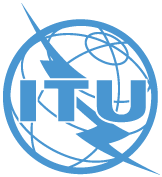 الاجتماع الثالث - جنيف، 16-15 يناير 2018الوثيقة CWG-SFP-3/17-A25 يناير 2018الأصل: بالإنكليزيةرئيس فريق العمل التابع للمجلس
المعني بالخطتين الاستراتيجية والمالية للفترة 2023-2020 (CWG-SFP)رئيس فريق العمل التابع للمجلس
المعني بالخطتين الاستراتيجية والمالية للفترة 2023-2020 (CWG-SFP)تقرير الاجتماع الثالث لفريق العمل التابع للمجلس
المعني بالخطتين الاستراتيجية والمالية (CWG-SFP)16-15 يناير، مقر الاتحاد، جنيفتقرير الاجتماع الثالث لفريق العمل التابع للمجلس
المعني بالخطتين الاستراتيجية والمالية (CWG-SFP)16-15 يناير، مقر الاتحاد، جنيف